Продолжительность курса – 3, 5 месяца ( 88 часов).Месяц -24 часа.6 часов\неделя (4 часа – выходной день, 2 часа – будний день).Необходимое оборудование:Проектор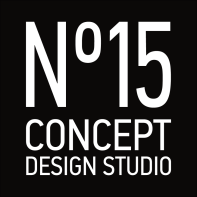 План обучения курса "Fashion Stylist"План обучения курса "Fashion Stylist"План обучения курса "Fashion Stylist"План обучения курса "Fashion Stylist"Тема занятияТема занятияЧасыФорма обученияЛектор1Введение. Стилист как профессия. ТОП - стилисты. Фешн-фрики. Известные дома Моды.Введение. Стилист как профессия. ТОП - стилисты. Фешн-фрики. Известные дома Моды.2лекционно-практическоеЕкатерина Михалюк2Интеллектуальная мода. Японские концептуальные дизайнеры. Демонстрация вещей японских дизайнеров.Интеллектуальная мода. Японские концептуальные дизайнеры. Демонстрация вещей японских дизайнеров.2лекционно-практическоеЕкатерина Михалюк3Интеллектуальная мода. Бельгийский концептуальный дизайнеры. Демонстрация вещей японских дизайнеров.Интеллектуальная мода. Бельгийский концептуальный дизайнеры. Демонстрация вещей японских дизайнеров.2лекционно-практическоеЕкатерина Михалюк4История костюма. Египет, античная Греция, Рим.История костюма. Египет, античная Греция, Рим.2лекционно-практическоеЕкатерина Михалюк5История костюма. Средневековая Япония, Индия.История костюма. Средневековая Япония, Индия.2лекционно-практическоеЕкатерина Михалюк6Кино и мода. Техно-фешн. Просмотр фрагментов фильмов и вычленение концептов коллекций модных дизайнеров. Демонстрация технических новшеств, применяемых в индустрии моды.Кино и мода. Техно-фешн. Просмотр фрагментов фильмов и вычленение концептов коллекций модных дизайнеров. Демонстрация технических новшеств, применяемых в индустрии моды.2лекционно-практическоеЕкатерина Михалюк7История костюма. Средневековье. Возрождение. Барокко.История костюма. Средневековье. Возрождение. Барокко.2лекционно-практическоеЕкатерина Михалюк8Истрия костюма. Древняя Русь. Византия.Истрия костюма. Древняя Русь. Византия.2лекционно-практическоеЕкатерина Михалюк9Истрия костюма. Западноевропейский костюм XVI - XVII  века.Истрия костюма. Западноевропейский костюм XVI - XVII  века.2лекционно-практическоеЕкатерина Михалюк10Материаловедение. Практика на тканях.Материаловедение. Практика на тканях.2лекционно-практическоеЕкатерина Михалюк11Теория цвета. Механизм цветовосприятия. Теория цветовых контрастов В. Оствальда. Цветовой круг. Психология цвета. Тест Люшера. Цветовые иллюзии.Теория цвета. Механизм цветовосприятия. Теория цветовых контрастов В. Оствальда. Цветовой круг. Психология цвета. Тест Люшера. Цветовые иллюзии.2лекционно-практическоеЕкатерина Михалюк12История костюма. Западноевропейский костюм XVIII - XIX века.История костюма. Западноевропейский костюм XVIII - XIX века.2лекционно-практическоеЕкатерина Михалюк13Путеводитель по модным магазинам. Киевские концепт-сторы. Посещение выбранных магазинов.Путеводитель по модным магазинам. Киевские концепт-сторы. Посещение выбранных магазинов.2лекционно-практическоеЕкатерина Михалюк14История парфюма. Парфюмерная мода. Нишевый и люксовый парфюм. Лекционное занятие + практика в парфюмерном бутике при участии парфюмерного эксперта.История парфюма. Парфюмерная мода. Нишевый и люксовый парфюм. Лекционное занятие + практика в парфюмерном бутике при участии парфюмерного эксперта.3лекционно-практическоеЕкатерина Михалюк15Истрия костюма. Мода 20 века: 10-х, 20-х, 30-х, 40-х,50-х годов.Истрия костюма. Мода 20 века: 10-х, 20-х, 30-х, 40-х,50-х годов.2лекционно-практическоеЕкатерина Михалюк16Стиль и мода. Стили и направления 21 века. 1-ая часть.Стиль и мода. Стили и направления 21 века. 1-ая часть.2лекционно-практическоеЕкатерина Михалюк17История костюма. Мода 20 века: 60-х ,70-х, 80-х, 90-х годовИстория костюма. Мода 20 века: 60-х ,70-х, 80-х, 90-х годов2лекционно-практическоеЕкатерина Михалюк18Композиция в костюме. Зрительные иллюзии в одежде.Композиция в костюме. Зрительные иллюзии в одежде.2лекционно-практическоеЕкатерина Михалюк19Стили и направления 21 века. 2-ая часть.Стили и направления 21 века. 2-ая часть.2лекционно-практическоеЕкатерина Михалюк20Food- стилистика. Особенности и хитрости профессии фуд-стилиста.Food- стилистика. Особенности и хитрости профессии фуд-стилиста.2лекционноеЕкатерина Михалюк21Food- стилистика. Предметная съемка.Food- стилистика. Предметная съемка.2практическоеЕкатерина Михалюк, фотограф22Коммерциализация моды. Украинские дизайнеры. Старое и молодое поколение. Посещение шоу-румов украинских дизайнеров.Коммерциализация моды. Украинские дизайнеры. Старое и молодое поколение. Посещение шоу-румов украинских дизайнеров.23лекционно-практическоеЕкатерина Михалюк23Мода 2000-х. Элементы истории в современных коллекциях на примерах последних коллекций известных Кутюрье. Мода 2000-х. Элементы истории в современных коллекциях на примерах последних коллекций известных Кутюрье. 2лекционно-практическоеЕкатерина Михалюк24Типология фигур. Визуальная коррекция фигуры. Правило золотого сечения.Практика.Типология фигур. Визуальная коррекция фигуры. Правило золотого сечения.Практика.2лекционно-практическоеЕкатерина Михалюк25Аналитика моды. Сегменты индустрии моды. Механизм прогнозирования модных тенденций. Тренды. Аналитика моды. Сегменты индустрии моды. Механизм прогнозирования модных тенденций. Тренды. 2лекционно-практическоеЕкатерина Михалюк26Материалы, инструменты. Виды макияжа. Практика макияжа.Материалы, инструменты. Виды макияжа. Практика макияжа.4лекционно-практическое Ольга Уваровская27Особенности фэшн-съемки. Разработка концепта для съемки.Особенности фэшн-съемки. Разработка концепта для съемки.2лекционноеЕкатерина Михалюк28Фэшн-съемка.Фэшн-съемка.3практическоеЕкатерина Михалюк, фотограф29Hair-styling. Парикмахерское искусство. Hair-styling. Парикмахерское искусство. 4Мастер-класс Ольга Уваровская30Personal shoper. Особенности работы персонального шоппера. Женский шопинг в магазине.Personal shoper. Особенности работы персонального шоппера. Женский шопинг в магазине.23лекционно-практическоеЕкатерина Михалюк31Уличная мода. Субкультуры.Уличная мода. Субкультуры.2лекционно-практическоеЕкатерина Михалюк32Мужской гардероб.Мужской гардероб.2лекционно-практическоеЕкатерина Михалюк33Гардероб. Формула гардероба. Капсула. Составление look-book, shop-list.Гардероб. Формула гардероба. Капсула. Составление look-book, shop-list.2лекционно-практическоеЕкатерина Михалюк34Мужской шопинг.Мужской шопинг.2практическоеЕкатерина Михалюк35Модные журналы. Блоги. Сайты. Модные журналы. Блоги. Сайты. 2лекционно-практическоеЕкатерина Михалюк36Этика общения с клиентом.Этика общения с клиентом.2лекционно-практическоеЕкатерина Михалюк37Великие женщины в модеВеликие женщины в моде2лекционно-практическоеЕкатерина Михалюк88